Supplementary MaterialTransition metal salts of quinoline: Synthesis, structure and magnetic behavior of (QuinH)2[MX4]·2H2O [Quin = quinoline; M = Mn, Co, Cu, Zn], (QuinH)2[MnBr2(H2O)2](Br)2 and (QuinH)[Cu(Quin)Br3]CHRISTOPHER P. LANDEE, JEFFREY C. MONROE, ROBERT KOTARBA, MATTHEW POLSON, JAN L. WIKAIRA and MARK M. TURNBULL*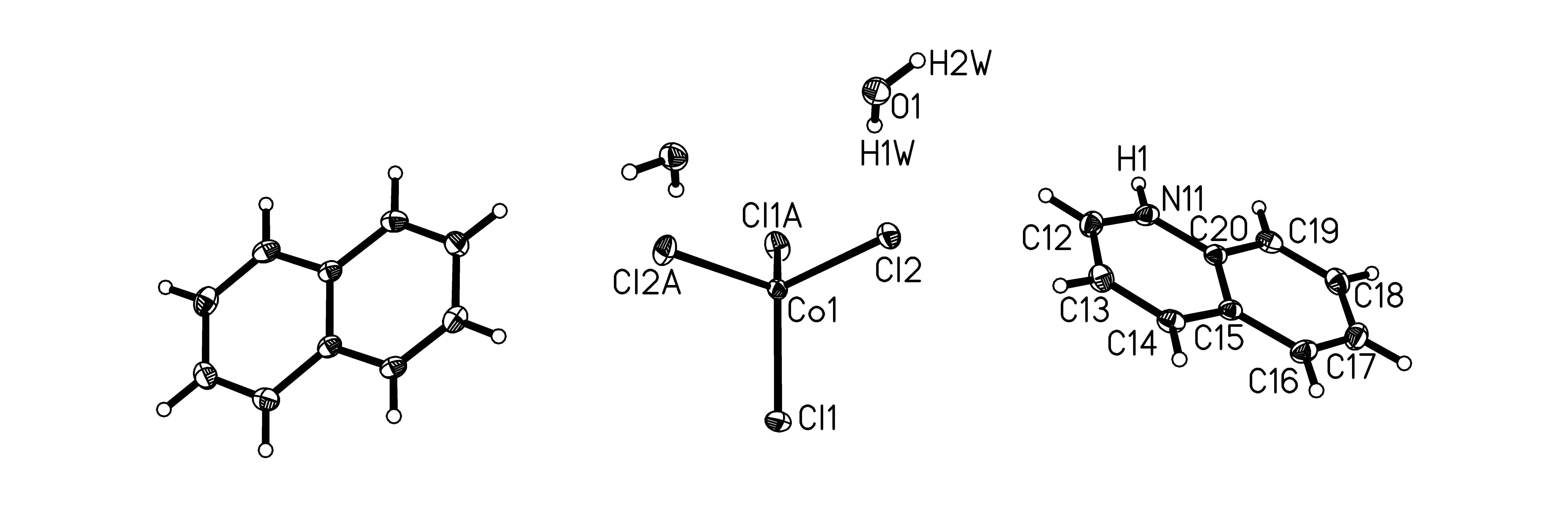 Figure S1. The molecular unit of 1 showing 50% probability thermal ellipsoids. Hydrogen atoms are shown as spheres of arbitrary size. Only the asymmetric unit, Cu-coordination sphere and those hydrogen atoms whose positions were refined are labelled.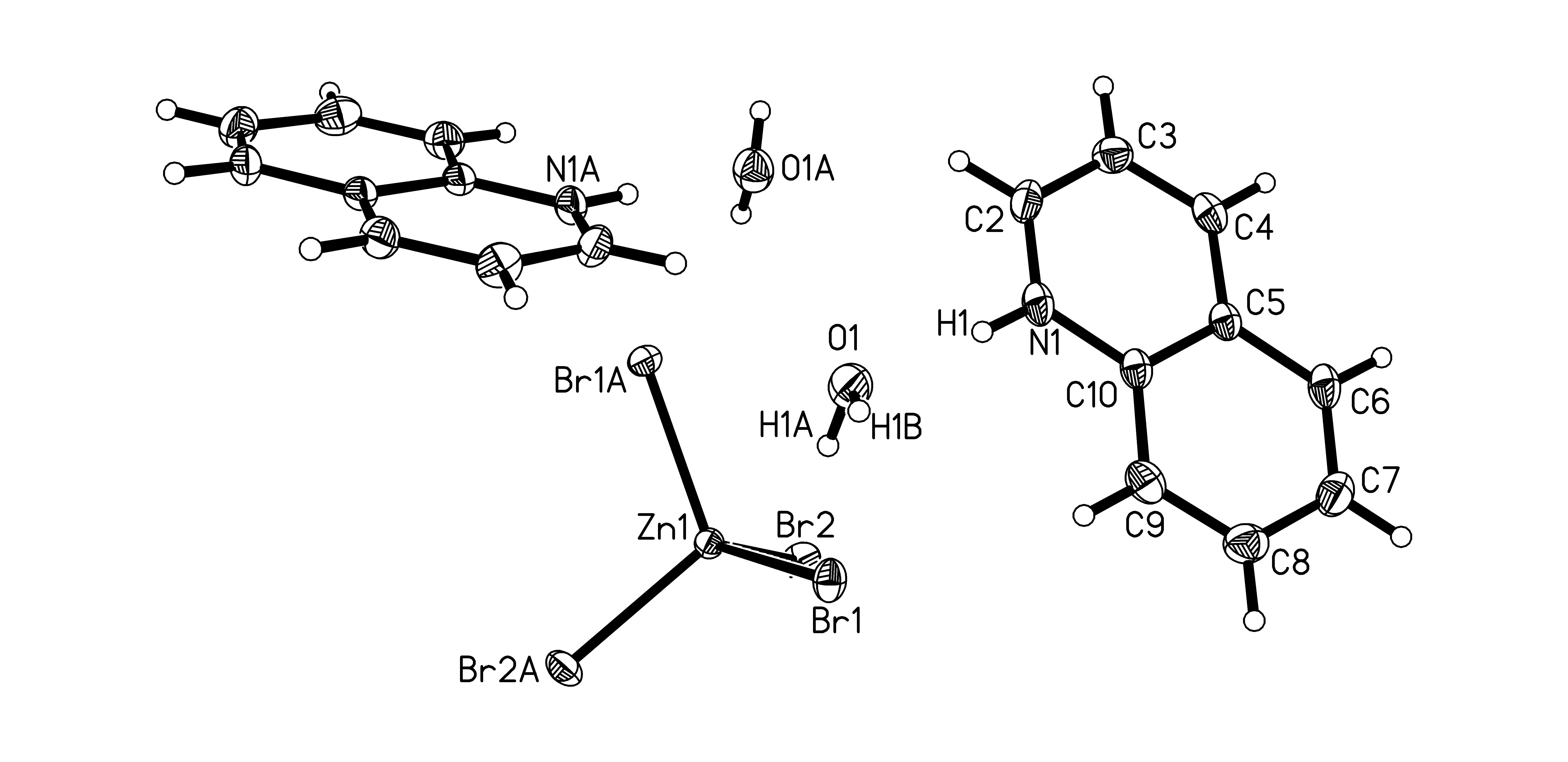 Figure S2. The molecular unit of 3 showing 50% probability thermal ellipsoids. Hydrogen atoms are shown as spheres of arbitrary size. Only the asymmetric unit, Cu-coordination sphere and those hydrogen atoms whose positions were refined are labelled.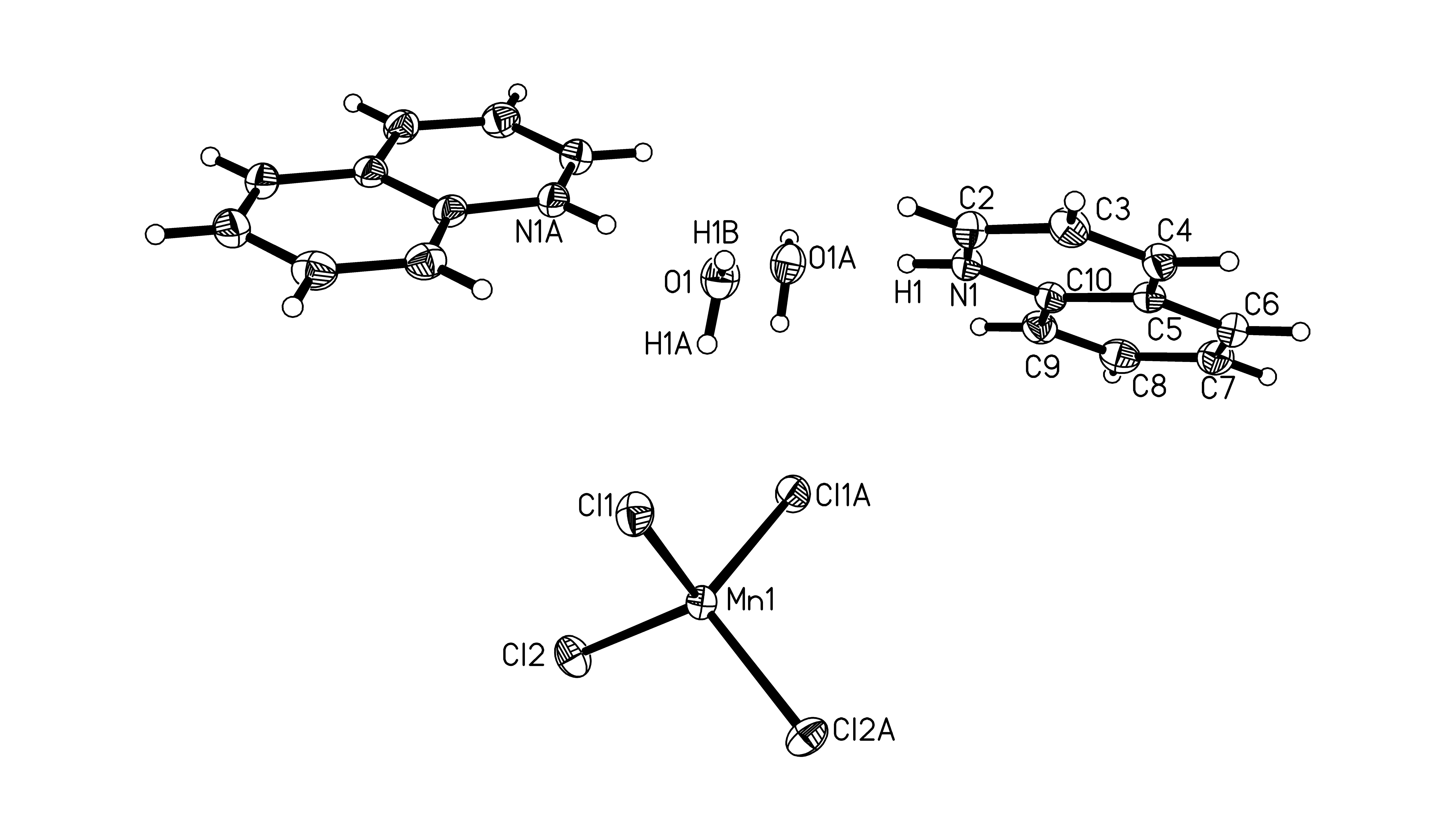 Figure S3. The molecular unit of 4 showing 50% probability thermal ellipsoids. Hydrogen atoms are shown as spheres of arbitrary size. Only the asymmetric unit, Cu-coordination sphere and those hydrogen atoms whose positions were refined are labelled.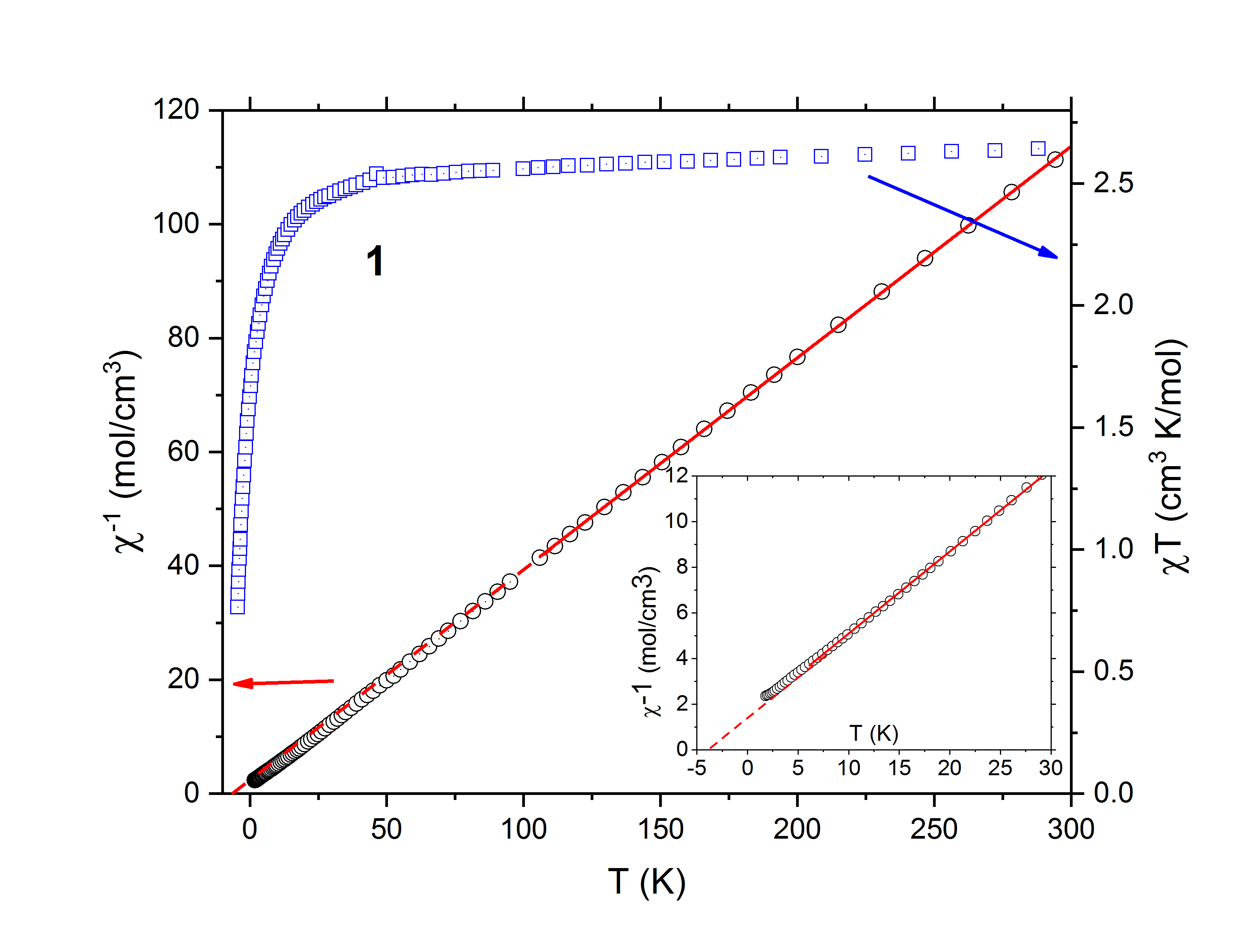 Figure S4. The inverse susceptibility (, left vertical axis) and mT product (, right vertical axis) of 1 are plotted in figure S1. the solid red line through the susceptibility in the main panel corresponds to the results of a Curie-Weiss fit to the high-temperature data between 50 and 310 K, with parameters C = 2.78(2) cm3 K/mol and θHT = -4.2(2) K. The dashed red line represents the extension of the fitted line to the temperature axis. Insert: The inverse susceptibility data 5 and 25 K are C = 2.77 cm3 K mol-1 and θLT = -4.2(2) K (solid red line). The dashed red line represents the extension of the fitted line to the temperature axis.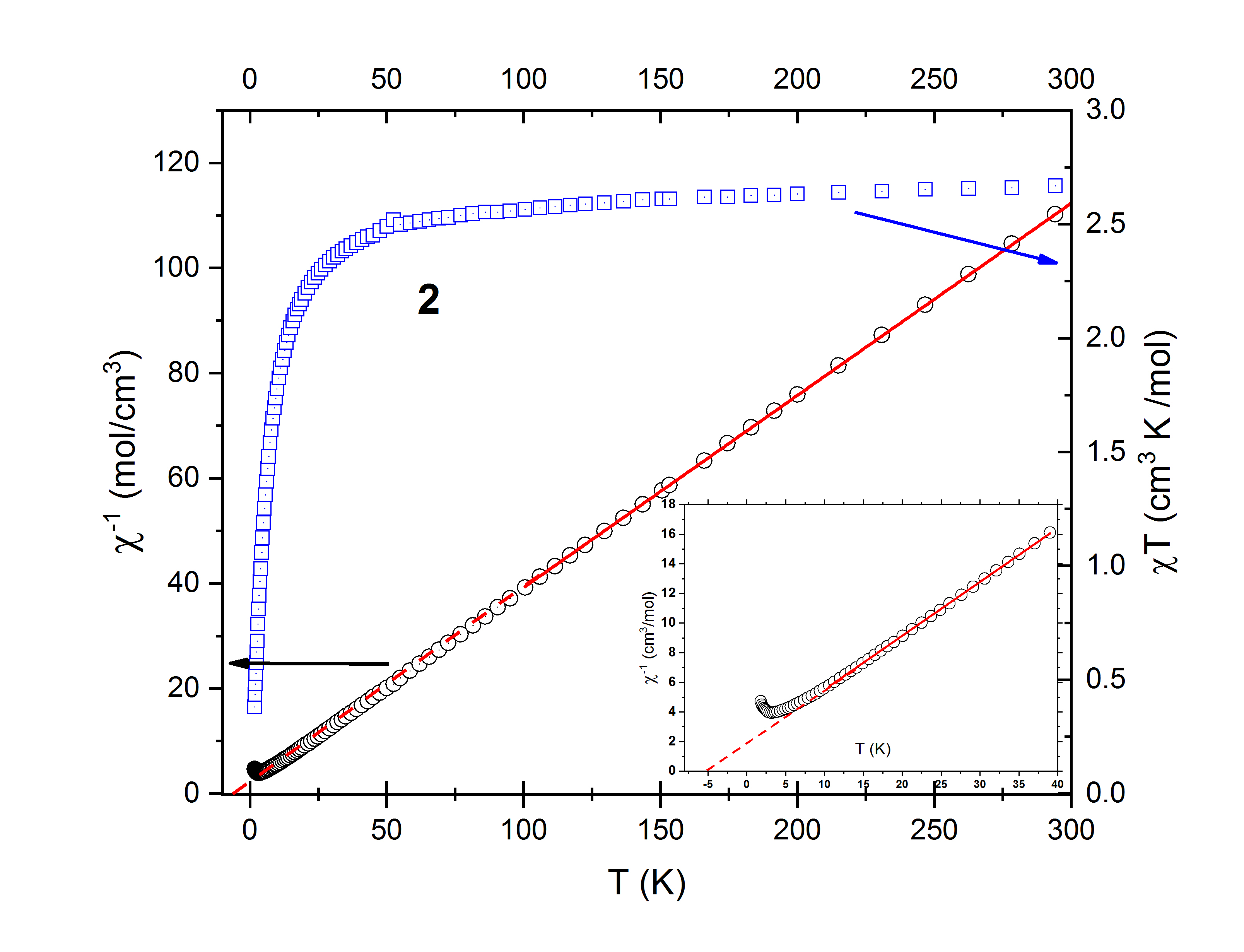 Figure S5. The inverse susceptibility (, left vertical axis) and mT product (, right vertical axis) of 2 are plotted in figure S2. The data between 100 and 310 K corresponds to parameters C = 2.75(2) cm3 K mol-1 and θHT = -7.2(5) K; when applied to the data between 10 and 40 K (insert), the parameters are C = 2.74(2) cm3 K mol-1 and θLT = -5.1(2) K. respectively. The dashed red line in the insert is the extrapolation of the fit to the temperature axis.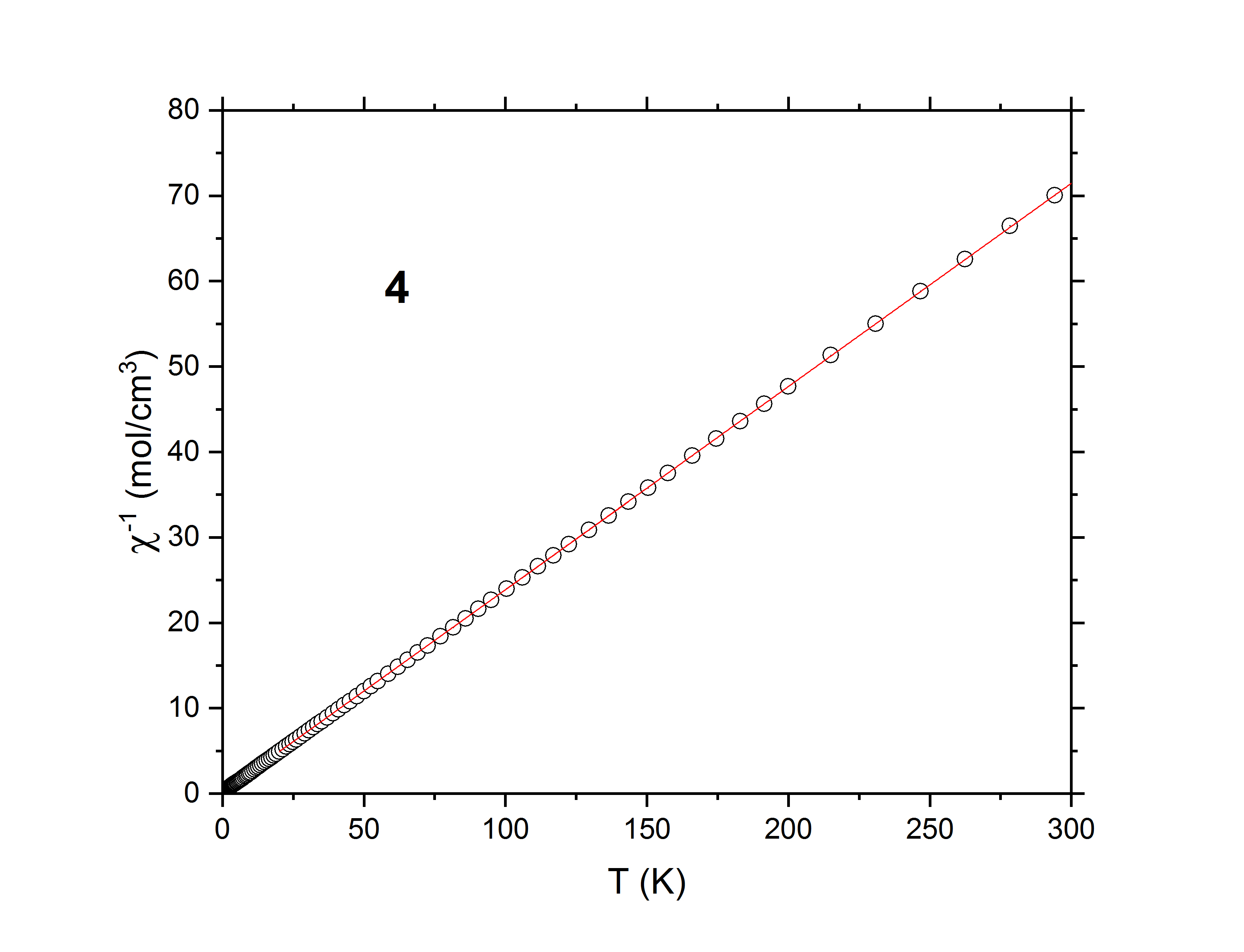 Figure S6. Inverse susceptibility as a function of temperature for 4. The red line through the -1 data corresponds to the Curie-Weiss fit with parameters C = 4.20(1) cm3 K/mol and  = -0.45(6) K.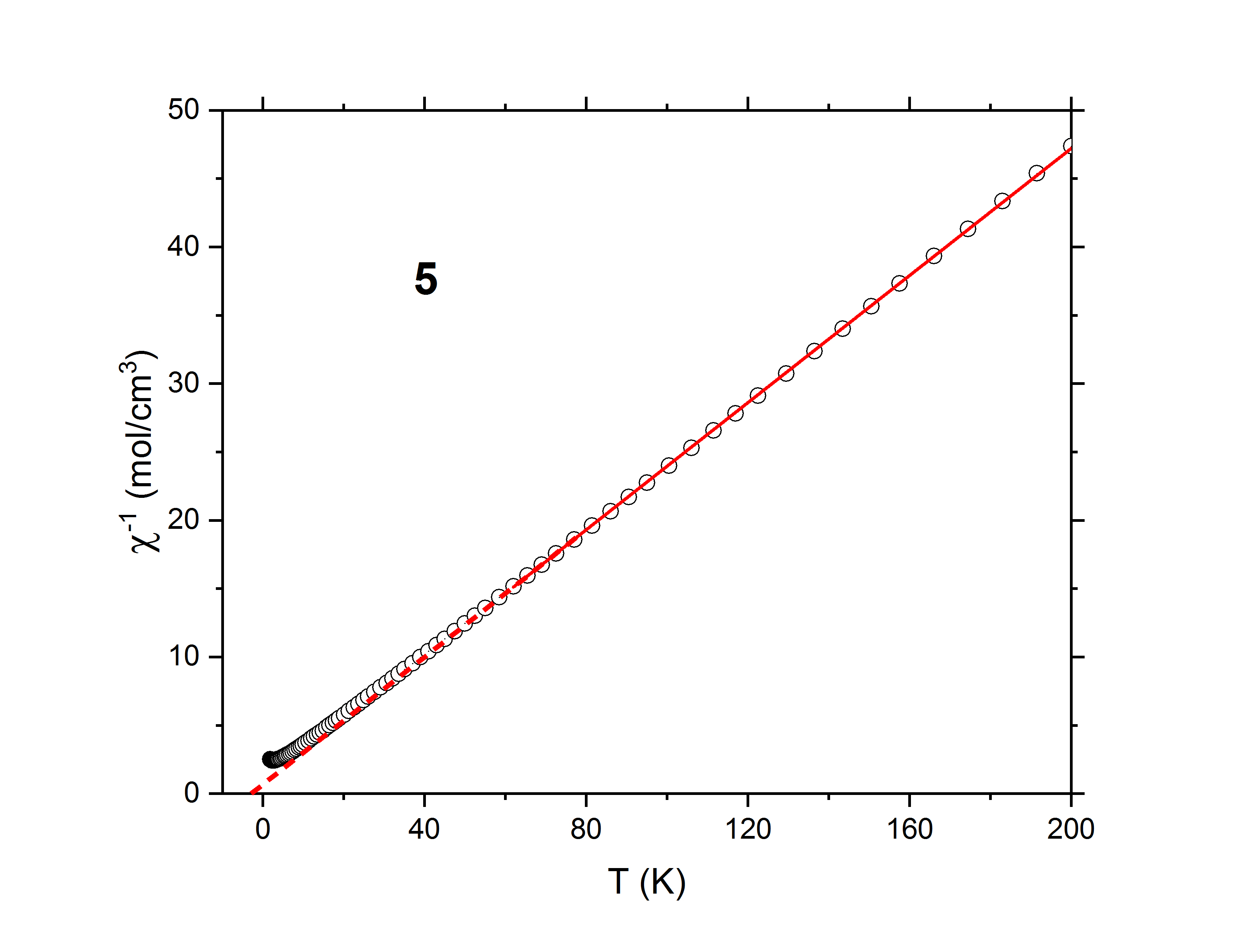 Figure S7. The inverse susceptibility of 5 are plotted in figure S2. The data between 100 and 310 K corresponds to parameters C = 4.30(2) cm3 K mol-1 and θHT = -3.0(2) K. The dashed red line in the insert is the extrapolation of the fit to the temperature axis.